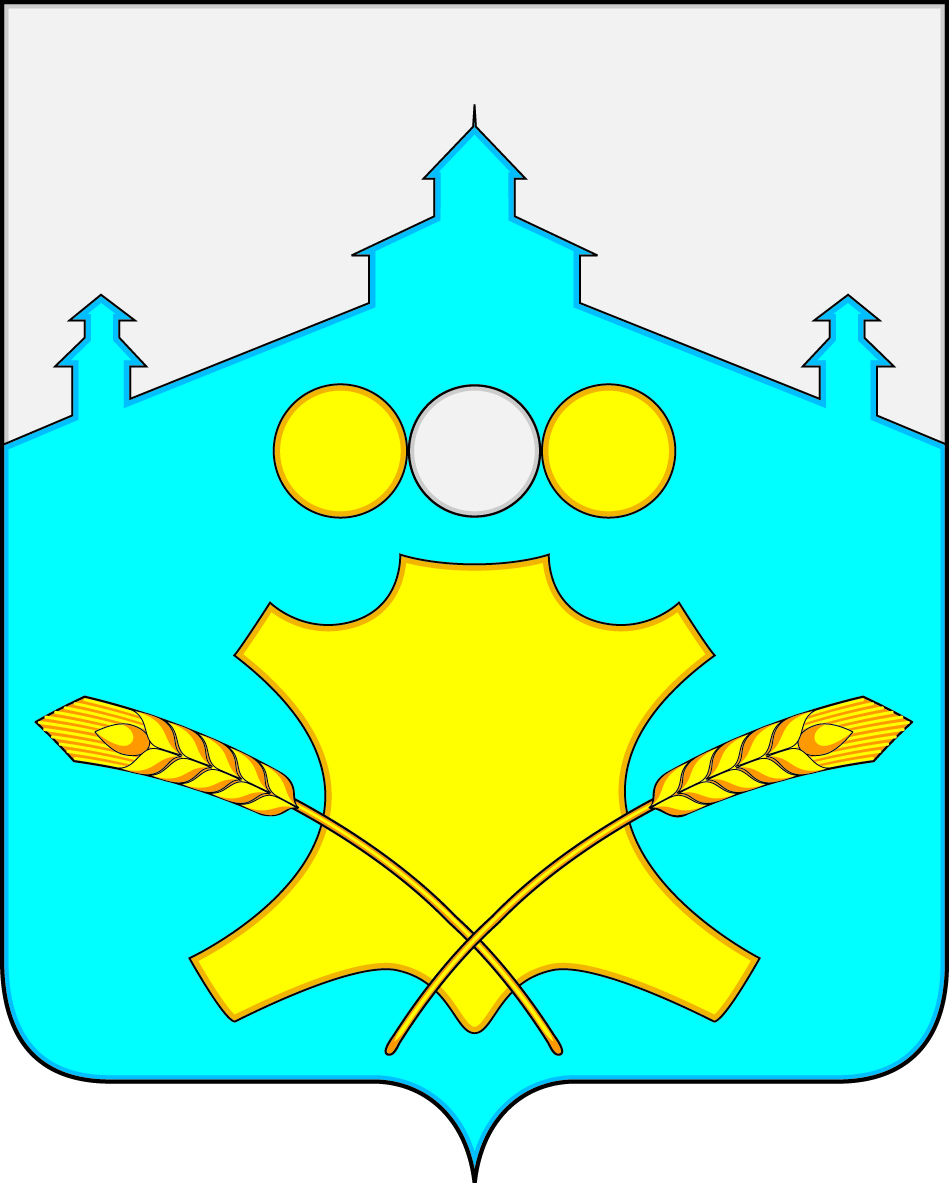 Земское собраниеБольшемурашкинского муниципального района Нижегородской области Р Е Ш Е Н И Е01.02.2022 г.	№11Об утверждении ключевых показателей муниципального жилищного  контроля и их целевых значений, а также индикативных показателей муниципального жилищного контроля на территории Большемурашкинского муниципального района Нижегородской области      В соответствии с частью 5 статьи 30 Федерального закона  от 31 июля 2020 года № 248-ФЗ «О государственном контроле (надзоре) и муниципальном контроле в Российской Федерации», Положением о муниципальном жилищном контроле на территории Большемурашкинского муниципального района Нижегородской области, утвержденным Решением Земского собрания Большемурашкинского муниципального района Нижегородской области от 23.11.2021 года № 52, руководствуясь Уставом Большемурашкинского муниципального района Нижегородской области, Земское собрание Большемурашкинского муниципального района р е ш и л о:Утвердить ключевые показатели муниципального жилищного контроля  и их целевые значения, индикативные показатели муниципального жилищного контроля на территории Большемурашкинского муниципального района Нижегородской области (приложение 1).Опубликовать настоящее решение в районной газете «Знамя» и разместить на официальном сайте администрации Большемурашкинского муниципального района Нижегородской области в информационно-телекоммуникационной сети «Интернет» (http://www.admbmur.ru).Председатель Земского собрания                                                    С.И. БобровскихГлава местного самоуправления                                                       Н.А. БеляковПриложение №1к решению Земского собранияБольшемурашкинского муниципального района										от 01.02.2022 г.№11	Ключевые показатели и их целевые значения, индикативные показатели по муниципальному жилищному контролю на территории Большемурашкинского муниципального района Нижегородской областиКлючевые показатели по муниципальному жилищному контролю на территории Большемурашкинского муниципального района Нижегородской области и их целевые значения:Индикативные показатели по муниципальному жилищному контролю на территории Большемурашкинского муниципального района Нижегородской области:Общее количество подконтрольных субъектов (объектов), в отношении которых осуществляются мониторинговые мероприятия; Количество подконтрольных субъектов (объектов), в отношении которых выявлены нарушения обязательных требований в результате мониторинговых мероприятий; Количество вынесенных определений о проведении административного расследования;Количество  административных наказаний, наложенных в результате совершения административных правонарушений, по которым были проведены административные расследования;Общая сумма наложенных штрафов в результате совершения административных правонарушений, по которым были проведены административные расследования;Количество протоколов об административных правонарушениях;Количество постановлений о прекращении производства по делу об административном правонарушении;Количество постановлений о назначении административных наказаний;Количество административных наказаний, по которым административный штраф был замене предупреждением;10)    Общая сумма наложенных штрафов по результатам рассмотрения дел об административных правонарушениях;11) 	Общая сумма уплаченных (взысканных) штрафов;12)  	Средний размер наложенного штрафа;13) 	Количество субъектов, в отношении которых проведены профилактические мероприятия;14) 	Общее количество, проведенных мероприятий без взаимодействия с юридическими лицами, индивидуальными предпринимателями;15)  	Среднее число должностных лиц, задействованных в одном мероприятии осуществляемом без взаимодействия с юридическими лицами, индивидуальными предпринимателями. Ключевые показателиЦелевые значения ( %)Доля устраненных нарушений обязательных требований от числа выявленных нарушений обязательных требованийДоля решений, принятых по результатам контрольных мероприятий,  отмененных контрольным органом и (или) судом, от общего количества решений